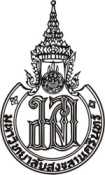 ถอดบทเรียนการนำแนวทางการจัดการระบบสุขภาพในพื้นที่พหุวัฒนธรรมไปปฏิบัติงานในพื้นที่จังหวัดชายแดนใต้จัดทำโดยผศ.ดร. ปรียา แก้วพิมลอาจารย์รัตติกาล เรืองฤทธิ์อาจารย์ ดร.วิไลพร สมานกสิกรณ์อาจารย์ ดร.จิรัชยา เจียวก๊กเสนอต่อสถาบันการจัดการระบบสุขภาพ มหาวิทยาลัยสงขลานครินทร์ถอดบทเรียนการนำแนวทางการจัดการระบบสุขภาพในพื้นที่พหุวัฒนธรรมไปปฏิบัติงานในพื้นที่จังหวัดชายแดนใต้จัดทำโดยผศ.ดร. ปรียา แก้วพิมลอาจารย์รัตติกาล เรืองฤทธิ์อาจารย์ ดร.วิไลพร สมานกสิกรณ์อาจารย์ ดร.จิรัชยา เจียวก๊กเสนอต่อสถาบันการจัดการระบบสุขภาพ มหาวิทยาลัยสงขลานครินทร์